AGJENDËTRAJNIM PËR PËRFAQËSUESIT E NJËSISË SË QEVERISJES VENDORE DHE PËRFAQËSUESIN E ZYRËS RAJONALE TË AVOKATIT TË POPULLIT POGRADEC MBI METODOLOGJINË E MONITORIMIT DHE VLERËSIMIT TË SHËRBIMEVE SOCIALE TË OFRUARA NGA NJËSITË E QEVERISJES VENDORE26 SHTATOR, ORA 11:00 – 15:00HOTEL ENKELANA POGRADEC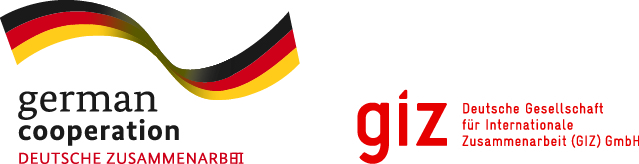 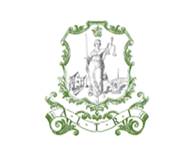 Seancat TemaKohëzgjatja  Regjistrimi i pjesëmarrësve10:45-11:00Seanca 1Roli i institucionit të Avokatit të Popullit për sa i përket mbrojtjes së të drejtave të grupeve në nevojë;Mekanizmat aktuale monitorues;Bashkëpunimi me njësitë e pushtetit vendor (Kukës, Elbasan, Librazhd dhe Pogradec);Diskutim mbi problematikat dhe sfidat e hasura në respektimit e këtyre të drejtave nga strukturat e pushtetit vendor.11:00- 12:00 PUSHIM KAFE12:00-12:15Seanca 2Zbatimi i Metodologjisë së Monitorimit nga Institucioni i Avokatit të Popullit në bashkëpunim me NJQV dhe partnerët lokal.12:15-13:00 DREKË13:00-14:00Seanca Shembuj në praktikë për zbatimin e Metodologjisë së Monitorimit në ofrimin e një shërbimi social të caktuar.14:00-15:00 